Муниципальное бюджетное общеобразовательное учреждение
«Уранская  средняя общеобразовательная школа»                                                                                                                                    Протокол МС № ___
                                                                                                                                    от «__»_________ 2013 г.Рабочая программа  по курсу «Немецкий язык»
7 класс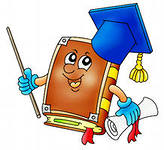    Программу составила:
учитель немецкого языка
Ширяева Елена Николаевна                                                                                         Уран, 2013 гПояснительная записка.      Рабочая программа по немецкому языку для 7 класса составлена  на основе общеобразовательной  программы основного общего образования по немецкому языку  и на основе авторской программы И.Л. Бим и соответствует Федеральному компоненту государственного образовательного стандарта основного общего образования по немецкому языку.    В соответствии с учебным планом школы на 2013-2014 учебный год рабочая программа рассчитана на 105 часов в год (3 часа в неделю).    Тип программы: базовая программа по немецкому языку.    Реализация учебной программы обеспечивается учебником «Немецкий язык. 7 класс», авторы И.Л. Бим, Л.В. Садомова, 2011 г., который включен в Федеральный перечень учебников, рекомендованных Министерством образования и науки РФ к использованию в образовательном  процессе в общеобразовательных учреждениях, реализующих образовательные программы общего образования.     Форма организации учебных занятий: классно-урочная . Цели и задачи учебного предмета «Немецкий язык»Основной  целью обучения является дальнейшее развитие коммуникативной компетенции учащихся, формирование личности школьника и ее социальной адаптации к условиям постоянно меняющегося поликультурного, полиязычного мира, в мотивации к изучению иностранных языков, в знакомстве со страной изучаемого языка, ее людьми и культурой.Обучение говорению по-прежнему является важной целью и одним из основных средств обучения. Оно осуществляется по двум стратегическим линиям:  обучение решению элементарных коммуникативных задач в диалогической и монологической формах на основе создания типичных ситуаций общения и решению коммуникативных задач на базе чтения и аудирования.Сведения о планируемом уровне подготовки обучающихся: Ученик  долженовладеть дополнительно к усвоенным ранее примерно 250-280 ЛЕ, включающими устойчивые словосочетания и реплики- клише;знать/ понимать•основные значения изученных лексических единиц; основные способы словообразования (аффиксация, словосложение, конверсия);•особенности структуры простых и сложных предложений изучаемого иностранного языка; интонацию различных коммуникативных типов предложений;•признаки изученных грамматических явлений (видоизмененных форм глаголов, модальных глаголов и их эквивалентов, артиклей, существительных, степеней сравнения прилагательных и наречий, местоимений, числительных, предлогов);•основные нормы речевого этикета (реплики- клише, наиболее распространенная оценочная лексика), принятые в стране изучаемого языка;•роль владения иностранными языками в современном мире, особенности образа жизни, быта, культуры стран изучаемого языка (всемирно известные достопримечательности, выдающиеся люди и их вклад в мировую культуру), сходство и различия в традициях своей страны и стран изучаемого языка.Уметь:в говорении•начинать, вести/поддерживать и заканчивать беседу в стандартных ситуациях общения,  соблюдая нормы речевого этикета, при необходимости переспрашивая, уточняя;•расспрашивать собеседника и отвечать на его вопросы, высказывая свое мнение, просьбу, отвечать на предложение собеседника согласием/отказом, опираясь на изученную тематику и усвоенный лексико-грамматический материал;•рассказывать о себе, своей семье, друзьях, своих интересах, странах изучаемого языка, начале учебного года, прошедших каникулах, как выглядят немецкие школы и свои, о расписании уроков и любимых предметах, распорядке дня, любимых животных, хобби, коллективной поездке классом, как ориентироваться в городе, одеться, заказать еду в ресторане, о жизни за городом, защите природы, о роли спорта и олимпийских играх;•делать краткие сообщения, описывать события/ явления, передавать основное содержание, основную мысль прочитанного или услышанного, выражать свое отношение к прочитанному/услышанному, давать краткую характеристику персонажей;в аудировании•воспринимать на слух и понимать небольшие тексты, построенные на изученном языковом материале и включающие отдельные незнакомые слова, о значении которых можно догадаться;•воспринимать на слух и понимать основное содержание небольших текстов, содержащих значительное число незнакомых слов;•уметь определить тему текста, выделить главные факты;•использовать переспрос, просьбу повторить;в чтении•ориентироваться в тексте: прогнозировать его содержание по заголовку;•вычленять новые слова, произносить их по уже изученным правилам чтения, пользоваться двуязычным словарем;•членить текст, выделять основную мысль;•понимать основное содержание текста, включающего незнакомые слова, о значении которых можно догадаться;•полностью понимать текст, содержащий незнакомые слова, о значении части которых можно догадаться по контексту, а также на основе знания принципов словообразования, анализа, выборочного перевода, используя словарь, комментарий.в письменной речи•заполнять анкеты, формуляры;•писать поздравления, личные письма с опорой на образец, употребляя формулы речевого  этикета, принятые в странах изучаемого языка.Основное содержание курса. Предметное содержание речи.Учащиеся должны уметь общаться со своими зарубежными сверстниками и взрослыми в наиболее распространенных стандартных ситуациях:А. Социально – бытовая сфера общения (у нас в стране и в Германии)Я и мои друзья.Воспоминания о летних каникулах.Досуг. Хобби. Как для всего найти время?Б.Учебно-трудовая сфера общения (у нас в стране и в Германии)Спорт и другие увлечения.В. Социально-культурная сфера общения (у нас в стране и в Германии).Что понимают немецкие и российские школьники под словом «Родина»?О чем рассказывают письма из Германии, Австрии, Швейцарии?Некоторые общие сведения об этих странах, их природе.Наиболее крупные города этих стран, их достопримечательности.Транспорт. Посещение кафе, ресторана.Жизнь в селе имеет свои прелести.Охрана окружающей среды. Что значит быть другом животных?Речевые умения.ГоворениеДиалогическая речь. В 7 классе продолжается развитие таких речевых умений,  как умения вести диалог этикетного характера, диалог-расспрос, диалог- побуждение к действию, при этом по сравнению с начальной школой  усложняется предметное содержание речи, становится более разнообразным языковое оформление речи.Обучение ведению диалогов этикетного характера включает такие речевые умения как:- начать, поддержать и закончить разговор;- поздравить, выразить пожелания и отреагировать на них;- выразить благодарность;- вежливо переспросить, выразить согласие/ отказ.Объем диалогов – до 3-х реплик со стороны каждого учащегося. При обучении ведению диалога-расспроса отрабатываются речевые умения запрашивать и сообщать фактическую информацию (Кто? Что? Как? Где? Куда? Когда? С кем? Почему?),  переходя с позиции спрашивающего на позицию отвечающего. Объем диалогов – до 4-х реплик со стороны каждого учащегося.При обучении ведению диалога-побуждения к действию отрабатываются умения:- обратиться с просьбой и выразить готовность/ отказ ее выполнить;- дать совет и принять/не принять его;- пригласить к действию/взаимодействию и согласиться /не согласиться, принять в нем участие. Объем диалогов – до 2-х реплик со стороны каждого учащегося. При обучении ведению диалога- обмена мнениями отрабатываются умения:- выражать свою точку зрения;-выражать согласие/несогласие с точкой зрения партнера;-выражать сомнение;-выражать чувства, эмоции (радость, огорчение).Объем учебных диалогов – до 2-х реплик со стороны каждого учащегося.Монологическая   речь.Развитие монологической речи в 7 классе предусматривает овладение следующими умениями:- кратко высказываться о фактах и событиях, используя такие коммуникативные типы речи как описание, повествование и сообщение, а также эмоциональные и оценочные суждения;- передавать содержание, основную мысль прочитанного с опорой на текст;- делать сообщение в связи с прочитанным/ прослушанным текстом.Объем монологического высказывания – до 8-10 фраз.Аудирование.Владение умениями воспринимать на слух иноязычный текст предусматривает понимание несложных текстов с разной глубиной проникновения в их содержание (с пониманием основного содержания, с выборочным пониманием и полным пониманием текста) в зависимости от коммуникативной задачи. При этом предусматривается развитие умений:-выделять основную мысль в воспринимаемом на слух тексте;-выбирать главные факты, опуская второстепенные;-выборочно понимать необходимую информацию в сообщениях прагматического характера с опорой на языковую догадку, контекст.Содержание текстов должно соответствовать возрастным особенностям и интересам учащихся 7 класса, иметь образовательную и воспитательную ценность. Время звучания текстов для аудирования – до 2-х минут. Чтение.Школьники учатся читать тексы с пониманием основного содержания (ознакомительное чтение); с полным пониманием содержания (изучающее чтение); с выборочным пониманием нужной или интересующей информации (просмотровое/поисковое  чтение).Содержание текстов должно соответствовать возрастным особенностям и интересам учащихся 7 класса, иметь образовательную и воспитательную ценность. Независимо от вида чтения возможно использование двуязычного словаря.Чтение с пониманием основного содержания текста осуществляется на несложных аутентичных текстах объемом 400-500 слов.Умения чтения, подлежащие формированию:- определять тему, содержание текста по заголовку;- выделять основную мысль;- выбирать главные факты из текста, опуская второстепенные;- устанавливать логическую последовательность основных фактов текста.Чтение с полным пониманием текста осуществляется на несложных аутентичных текстах объемом до 250 слов, где формируются и отрабатываются умения:- полно и точно понимать содержание текста на основе его информационной переработки (языковой догадки, словообразовательного анализа, использования двуязычного словаря);Чтение с выборочным пониманием нужной или интересующей информации предполагает умение просмотреть текст или несколько коротких текстов и выбрать информацию, которая необходима или представляет интерес для учащихся.Письменная речь.Овладение письменной речью предусматривает развитие следующих умений:- делать выписки из текста;- писать короткие поздравления с днем рождения, другим праздником (до 30 слов, включая адрес), выражать пожелания;- заполнять бланки;- писать личное письмо с опорой на образец (до 50-60 слов, включая адрес).Социокультурные знания и умения.Использование немецкого языка как средства социокультурного развития школьников на данном этапе включает знакомство с:- фамилиями и именами выдающихся людей в странах изучаемого языка;-оригинальными или адаптированными материалами детской поэзии и прозы;-иноязычными сказками и легендами, рассказами;- государственной символикой страны изучаемого языка;- с традициями проведения праздников Рождества, Нового года, Пасхи и т.д.;- словами немецкого языка, вошедшими во многие языки мира.А также предусматривает овладение умениями:- писать свое имя и фамилию, имена и фамилии своих родственников и друзей на немецком языке;- правильно оформлять адрес на немецком языке;- описывать наиболее известные культурные достопримечательности Москвы и С.-Петербурга, деревень, городов, в которых живут школьники.Языковые знания и навыки.Графика и орфографияЗнания правил чтения и написания новых слов, отобранных для данного этапа обучения, и навыки их употребления в речи.Фонетическая сторона речиНавыки адекватного произношения и различения на слух всех звуков немецкого языка; соблюдение правильного ударения в словах и фразах; членение предложений на смысловые группы; соблюдение интонации в различных типах предложений.Лексическая сторона речиРасширение объема продуктивного и рецептивного лексического минимума за счет лексических средств, обслуживающих новые темы, проблемы и ситуации общения. К 500 ЛЕ, усвоенным в начальной школе, добавляется около 400 новых ЛЕ, включающих устойчивые словосочетания, оценочную лексику и реплики-клише речевого этикета, отражающих культуру немецкоязычных стран.Знание основных способов словообразования:аффиксации, конверсии, словосложения.Грамматическая сторона речиРасширение объема знаний грамматических средств, изученных в начальной школе и овладение новыми грамматическими явлениями.Знание признаков и навыки распознавания и употребления в речи нераспространенных и распространенных предложений;безличных  предложений;предложений с глаголами, требующими после себя дополнение в Akkusativ и обстоятельство места при ответе на вопрос «Wohin?»;предложений с глаголами  beginnen, raten и др., требующими  после себя инфинитив с zu;побудительных предложений;все виды вопросительных предложений;предложений с неопределенно-личным местоимением “man”;предложений с инфинитивной группой um …zu;сложносочиненных предложений с союзами denn, deshalb, darum;сложноподчиненных предложений с придаточными: дополнительными – с союзами dass, ob и др., причины – с союзами weil, da, условными – с союзом wenn.Знание признаков, распознавание и особенности употребления в речи сильных глаголов в настоящем времени, отобранных для данного этапа обучения, слабых и сильных глаголов с вспомогательными глаголами haben в Perfekt; сильных глаголов со вспомогательным глаголом sein в Perfekt; Präteritum слабых и сильных глаголов, а также вспомогательных и модальных глаголов; глаголов с отделяемыми и неотделяемыми приставками в Präsens, Perfekt, Präteritum; Futurum; возвратных глаголов в основных временных формах в Präsens, Perfekt, Präteritum.Навыки распознавания и употребления в речи определенного, неопределенного, нулевого артикля;склонения существительных нарицательных;склонения прилагательных;степеней сравнения прилагательных и наречий;предлогов, имеющих двойное управление;местоимения: личные, притяжательные, неопределенные.Количественные числительные свыше 100 и порядковые числительные свыше 30.III. Учебно-тематический план.                                                 IV. Календарно-тематическое планирование по немецкому языку.  Перечень учебно-методического обеспечения.Методически программа оснащена УМК «Немецкий язык. 7 класс »..В УМК входят учебник, рабочая тетрадь, книга для учителя, диск, сборник грамматических упражнений «Deutsch.Übung macht den Meister».Технически программа требует наличия компьютера.Список литературы.Бим И.Л., Садомова Л.В., Артемова Н.А.Немецкий язык. Учебник немецкого языка для 7 класса общеобразовательных учреждений- М.: Просвещение, 2011 г.Бим И.Л., Садомова Л.В..: Кн. для учителя к учеб. нем.яз. для 7 кл. общеобразоват. учреждений.-М.: Просвещение, 2009.Бим И.Л., Крылова Ж.Я. . Рабочая тетрадь. 7 класс. Пособие для учащихся общеобраз. Учреждений. - М.: Просвещение, 2009.Программы общеобразовательных учреждений. Немецкий язык 5-9 классы. - М.: Просвещение, 2008.Рассмотрено 
на заседании ШМО учителей гуманитарного цикла
«__» __________ 2013 г.Согласовано: 
Зав. директора по УВР____________/ Лялюкова О.П.Утверждаю:
директор школы 
___________/Данилова В.И.№Содержание учебного материалаКоличество часовИз них контроляКраткий повторительный курс. После каникул.10 часов11.Что мы называем нашей Родиной?14 часов12.Лицо города – визитная карточка страны.16 часов33.Движение в современном городе. Как ориентироваться здесь?            19 часов44.На селе тоже есть много интересного.13 часов15.Давайте заботиться о нашей планете Земля!16 часов46.В здоровом теле – здоровый дух!17 часов4Итого 10518№Тема урокаК-во часовК-во часовТипурокаЭлементы содержанияЭлементы содержанияТребования к уровню подготовки учащихсяСроки Сроки Сроки №Тема урокаК-во часовК-во часовТипурокалексикаграмматикаТребования к уровню подготовки учащихсяПо плануПо плануФак-ти-чес-киПосле каникул. Краткий повторительный курс.     10 часов.После каникул. Краткий повторительный курс.     10 часов.После каникул. Краткий повторительный курс.     10 часов.После каникул. Краткий повторительный курс.     10 часов.После каникул. Краткий повторительный курс.     10 часов.После каникул. Краткий повторительный курс.     10 часов.После каникул. Краткий повторительный курс.     10 часов.После каникул. Краткий повторительный курс.     10 часов.После каникул. Краткий повторительный курс.     10 часов.После каникул. Краткий повторительный курс.     10 часов.После каникул. Краткий повторительный курс.     10 часов.1Мы говорим  о каникулах1Вводный урок.Урок  развития умений устной речи по теме.Вводный урок.Урок  развития умений устной речи по теме.лексика по теме «Лето»прямой и обратный порядок слов в простом предложении.Уметь высказываться по теме2Воспоминания о лете1Урок закрепления лексико-грамматического материала,развития навыков чтения.Урок закрепления лексико-грамматического материала,развития навыков чтения.Уметь устно рассказывать о лете3Мои летние каникулы1Комбинированный урокКомбинированный урокУметь  связно монологическивысказываться по теме «Как я провел лето?»4Кто где отдыхал1Комбинированный урокКомбинированный урокУметь применять свои знания на практике5Федеративная Республика Германия1Комбинированный урокКомбинированный урокder Süden, der Norden, der Westen, der Osten, die Grenze, sich erholen, der Klassenkamarad.Уметь работать с картой6После летних каникул1Урок формирования письменной речиУрок формирования письменной речиУметь написать письмо о летних каникулах.7Как отдыхали немецкие ребята?1Комбинированный урокКомбинированный урокУметь владеть ситуацией8Времена  глаголов 1Урок применение грамматических знанийУрок применение грамматических знанийповторение временных форм Präteritum,Perfekt.Порядковые числительные.Знать правила образования форм глагола9Повторение слов на тему «Летом»1Контроль сохранности ЗУН.Контроль сохранности ЗУН.лексика по теме «Лето»Уметь применять свои знания на практике10Контроль домашнего чтения1Урок формирования навыков чтенияУрок формирования навыков чтенияУметь самостоятельно работать с текстомЧто мы называем нашей Родиной? 14 часовЧто мы называем нашей Родиной? 14 часовЧто мы называем нашей Родиной? 14 часовЧто мы называем нашей Родиной? 14 часовЧто мы называем нашей Родиной? 14 часовЧто мы называем нашей Родиной? 14 часовЧто мы называем нашей Родиной? 14 часовЧто мы называем нашей Родиной? 14 часовЧто мы называем нашей Родиной? 14 часовЧто мы называем нашей Родиной? 14 часовЧто мы называем нашей Родиной? 14 часов11Что такое Родина для каждого из нас?Урок развития навыков чтения.Урок развития навыков чтения.der Wald, der fluss, der Berg, das Feld, das Meer, der See, das Tal, das Gras, die Wiese, die Gegend, der Ort, das DingУпотребление инфинитивного оборота после глаголов raten, empfehlen, vorschlagen, bittenУметь давать развернутый ответ на вопрос: что для тебя Родина12Моя Родина- это мой дом, мои друзьяУрок развития навыков устной речиУрок развития навыков устной речиУметь составлять рассказ по образцу13Первое знакомство с Австрией и Швейцарией.Информационно-обучающий урок.Информационно-обучающий урок.Heimat,geboren sein, der Ort, das Tal, das Gras, der Berg, die Wiese, die Gegend,Уметь работать с аутентичным текстом14Европа как общий дом для людей.Урок развития навыков чтения с общим охватом содержания.Урок развития навыков чтения с общим охватом содержания.Gemeinsam, der Unterschied, stattfinden, wohl, die Einheit, der Frieden, die UnionУметь находить информацию в тексте.15Систематизация словаря на тему «Природа»Урок развития навыков чтения с полным пониманием.Урок развития навыков чтения с полным пониманием.Уметь  работать со словарем16Где мы чувствуем себя дома?Урок закрепления и развития ЗУН: употребление ЛЕ в речиУрок закрепления и развития ЗУН: употребление ЛЕ в речиdie Landschaft, die Tundra, die Taiga, das Schwarze Meer, das Kaspische MeerУметь делать устное сообщение по теме17Учимся давать советы.Урок изучения нового материалаУрок изучения нового материалаReich sein an (Dat.) raten, empfehlen etwas zu machen.употребление глаголов, требующих после себя “zu” + Infinitiv.Умение употреблять глаголы raten, empfehlen18Мы внимательно слушаемУрок развития аудитивных навыковУрок развития аудитивных навыковУметь воспринимать информацию на слух19-21Мы работаем над грамматикой.Урок формирования грамматических умений.Урок формирования грамматических умений.Склонение имен прилагательных, побудительные предложения.Знать  типы склонения имен прилагательных.22Моя Родина.Урок формирования умений МР.Урок формирования умений МР.Уметь делать устное высказывание по теме.23Мы работали прилежно.
Эстафета знанийУрок применения знаний, умений, навыковУрок применения знаний, умений, навыковУметь применять полученные знания на практике24Страноведение Урок развития социокультурных знаний и уменийУрок развития социокультурных знаний и уменийУметь работать с дополнительной литературойЛицо города – визитная карточка страны. 16 часов.Лицо города – визитная карточка страны. 16 часов.Лицо города – визитная карточка страны. 16 часов.Лицо города – визитная карточка страны. 16 часов.Лицо города – визитная карточка страны. 16 часов.Лицо города – визитная карточка страны. 16 часов.Лицо города – визитная карточка страны. 16 часов.Лицо города – визитная карточка страны. 16 часов.Лицо города – визитная карточка страны. 16 часов.Лицо города – визитная карточка страны. 16 часов.Лицо города – визитная карточка страны. 16 часов.25Город, каким он может быть.Урок изучения нового материалаУрок изучения нового материалаhell, dunkel, die Mauer, der Brunen. Повторение изученной лексики по теме «Город»Уметь отвечать  на вопросы к тексту.26Знакомство с городами Лейпциг,Нюрнберг, ДрезденУрок формирования навыков чтения с извлечением информации.Урок формирования навыков чтения с извлечением информации.der Palast, die Messe, wurde… gegrundet, man nennt, die Gemäldegalerie/Уметь вести обмен информацией по прочитанному.27Знакомство с городами Веймар, Вена, БернУрок формирования навыков чтения с извлечением информации.Урок формирования навыков чтения с извлечением информации.Уметь читать текст с полным пониманием прочитанного28-29Что мы можем рассказать о Москве?Урок формирования новых ЗУН.Урок закрепления и развития ЗУНУрок формирования новых ЗУН.Урок закрепления и развития ЗУНder Baustil, die Baukunst, die Kuppel, gehören, wiederspiegeln, die Kathedrale.Уметь рассказывать о Москве30Мы учимся употреблять новые словаУрок формирования новых ЗУН.Урок формирования новых ЗУН.Слова по теме Уметь отвечать на вопросы по теме.31Город и его достопримечательностиУрок закрепления и развития ЗУНУрок закрепления и развития ЗУНУметь делать устное сообщение о городе.32-34Мы работаем над грамматикой.Урок формирования грамматических умений и навыков.Урок формирования грамматических умений и навыков.Неопределенно-личное местоимение man,порядок слов в сложносочиненном предложении.Знать случаи употребление неопределенно-личного местоимения35Мы слушаем.Урок формирования аудитивных умений.Урок формирования аудитивных умений.Уметь воспринимать текс на слух 36Мы знакомимся с городами «Золотого кольца»Повторительно-обобщающий урокПовторительно-обобщающий урокУметь описывать город.37Контроль умений и навыков устной речи.Урок проверки знанийУрок проверки знанийУметь применять  знания на практике38Контроль умений и  навыков чтения.Урок проверки знанийУрок проверки знанийУметь применять  знания на практике39Контроль аудирования, письма.Урок проверки знанийУрок проверки знанийУметь применять  знания на практике40Страноведение Урок развития социокультурных знаний и уменийУрок развития социокультурных знаний и уменийУметь работать с дополнительной литературойКакое движение в современном большом городе? Как ориентируются здесь?   19часов Какое движение в современном большом городе? Как ориентируются здесь?   19часов Какое движение в современном большом городе? Как ориентируются здесь?   19часов Какое движение в современном большом городе? Как ориентируются здесь?   19часов Какое движение в современном большом городе? Как ориентируются здесь?   19часов Какое движение в современном большом городе? Как ориентируются здесь?   19часов Какое движение в современном большом городе? Как ориентируются здесь?   19часов Какое движение в современном большом городе? Как ориентируются здесь?   19часов Какое движение в современном большом городе? Как ориентируются здесь?   19часов Какое движение в современном большом городе? Как ориентируются здесь?   19часов Какое движение в современном большом городе? Как ориентируются здесь?   19часов 41Основные средства передвижения.Урок изучения нового материалаУрок изучения нового материалаDer Verkehr, regeln, die Verkehrsampel, der Straßenübergang,das Licht.Уметь описывать транспорт в немецком и своем городе42-43Транспорт.Уличное движениеУрок закрепления и развития ЗУНУрок закрепления и развития ЗУНÜberqueren, einbiegen, die Nähe, das Auskunftsbüro, Vorsicht! Stehen bleiben, die Kreuzung, die Ecke.сложные глаголыУметь делать сообщения по теме44Как ориентироваться  в незнакомом городе?Урок формирования умений и навыков ДР.Урок формирования умений и навыков ДР.слова по теме «Транспорт»Уметь вести диалог-распрос45Мы слушаем.Урок формирования аудитивных умений.Урок формирования аудитивных умений.Уметь выполнять тренировочные упражнения на основе прослушанного46Из истории создания автомобиля.Урок формирования навыков чтения с извлечением информации.Урок формирования навыков чтения с извлечением информации.das Steuer, sich bewegen, der Erfinder, tanken, das Fahrzeug, der Führer, schein, verlaufen, verändern.Уметь читать текс с полным пониманием прочитанного47Порядок получения водительских прав в Германии.Урок формирования навыков чтения с общим охватом содержания.Урок формирования навыков чтения с общим охватом содержания.der Steuermann, der Tanker, bestehen, der Kraftstoff, , die Prüfung,abhängen, entgehen,der Lokführer.Уметь выбирать необходимую информацию48Мы работаем над грамматикой.Урок формирования грамматических умений и навыков.Урок формирования грамматических умений и навыков.Придаточные дополнительные предложения Уметь выполнять задания  по грамматике.49Мы работаем над грамматикой.Урок формирования грамматических умений и навыков.Урок формирования грамматических умений и навыков.Типы немецких глаголов.Знать классификацию немецких глаголов50Мы работаем над грамматикой.Урок закрепления и развития грамматических умений.Урок закрепления и развития грамматических умений.модальные глаголы с man,Уметь использовать в речи местоимение man51-52Как спросить о дороге в незнакомом городе?Урок формирования умений и навыков ДР.Урок формирования умений и навыков ДР.Отделяемые приставки у глаголов einsteigen, aussteigen, einbiegen, предлоги с Dativ, Akkusativ.Уметь проводить анкетирование53Мы  учимся писать письма.Урок формирования умений и навыковписьма.Урок формирования умений и навыковписьма.Уметь писать письмо на заданную тему54Мы прилежно работаем.Уроки формирования лексико-грамматических умений и навыков.Уроки формирования лексико-грамматических умений и навыков.Уметь применять полученные знания на практике55Учить иностранный язык  - знакомиться со страной и людьми.Урок формирования социокультурных знаний и умений.Урок формирования социокультурных знаний и умений.Уметь работать с дополнительной литературой56Контроль навыков монологической и диалогической  речи.Урок проверки знанийУрок проверки знанийУметь применять полученные знания на практике57Контроль навыков письма.Урок проверки знанийУрок проверки знанийУметь применять полученные знания на практике58Контроль аудитивных умений и навыков, систематизация изученного по теме.Урок проверки знанийУрок проверки знанийУметь применять полученные знания на практике59Контроль навыков чтения с различными стратегиями.Урок проверки знанийУрок проверки знанийУметь применять полученные знания на практикеНа селе тоже есть много интересного. 13 часов.На селе тоже есть много интересного. 13 часов.На селе тоже есть много интересного. 13 часов.На селе тоже есть много интересного. 13 часов.На селе тоже есть много интересного. 13 часов.На селе тоже есть много интересного. 13 часов.На селе тоже есть много интересного. 13 часов.На селе тоже есть много интересного. 13 часов.На селе тоже есть много интересного. 13 часов.На селе тоже есть много интересного. 13 часов.На селе тоже есть много интересного. 13 часов.60Жизнь в городе и в деревне. Где лучше?Урок изучения нового материалаУрок изучения нового материалаdas Vieh, die Kuh, ,das Pferd, das Schwein, die Ziege,das SchafУметь читать стихотворение с предварительно снятыми трудностями61Домашние животные и птицы.Урок изучения нового материала, первичное закрепление.Урок изучения нового материала, первичное закрепление.Geflügel,füttern,pflegen,melken,jäten, die Gans, das Huhn, der Hahn, die EnteУметь читать текст с пониманием основного содержания62Сельскохозяйственные машины.Урок изучения нового материалаУрок изучения нового материалаdas Getreide,das Korn,mähen,dreschen,die Ernte einbringen,säen,den Boden pflügen, Уметь читать текст с пониманием полного содержания.63Немецкая деревня вчера и сегодня.Урок закрепления и развития ЗУНУрок закрепления и развития ЗУНauf dem Lande,landwirtschaftlich,der Mähdrescher,der Pflug.Уметь читать текст с пониманием полного содержания64Работа подростков на ферме в Германии.Урок закрепления и развития ЗУНУрок закрепления и развития ЗУНсистематизация ЛЕ по темам «Распорядок дня», «Черты характера»Уметь читать текст с пониманием основного содержания65Русские народные промыслы.Урок развития умений и навыков чтения с полным пониманием.Урок развития умений и навыков чтения с полным пониманием.aus Holz, aus Keramik, schneiden.Глагол wеrden в основном значении, перевод косвенных вопросов в косвенную речь.Уметь делать записи при прослушивании текста66Мы работаем над грамматикой.Урок формирования грамматических умений и навыков.Урок формирования грамматических умений и навыков.Образование FuturumЗнать правила образования будущего времени67Мы работаем над грамматикой.Урок формирования грамматических умений и навыков.Урок формирования грамматических умений и навыков.придаточные предложения причины weil-Sätze, da- Sätze.Уметь трансформировать предложения68Мы делаем сообщения(«Жизнь на селе»).Урок формирования умений и навыков МР.Урок формирования умений и навыков МР.Уметь делать устное сообщение о преимуществах и недостатках жизни на селе.69Мы слушаем.Урок формирования аудитивных умений и навыков.Урок формирования аудитивных умений и навыков.Уметь воспринимать на слух небольшие тексты70Мы прилежно работали.Урок применения знаний, умений, навыковУрок применения знаний, умений, навыковПовторение Futurum, предложения с союзами dass и  obУметь применять полученные знания на  практике71Контроль лексико-грамматических знаний и умений.Урок проверки знаний.Урок проверки знаний.Уметь применять полученные знания на  практике72Страноведение Урок формирования социокультурных знаний и умений.Урок формирования социокультурных знаний и умений.Уметь работать с дополнительной литературойДавайте заботиться о нашей планете Земля! 16 часов.Давайте заботиться о нашей планете Земля! 16 часов.Давайте заботиться о нашей планете Земля! 16 часов.Давайте заботиться о нашей планете Земля! 16 часов.Давайте заботиться о нашей планете Земля! 16 часов.Давайте заботиться о нашей планете Земля! 16 часов.Давайте заботиться о нашей планете Земля! 16 часов.Давайте заботиться о нашей планете Земля! 16 часов.Давайте заботиться о нашей планете Земля! 16 часов.Давайте заботиться о нашей планете Земля! 16 часов.Давайте заботиться о нашей планете Земля! 16 часов.73Наша планета в опасности.Урок изучения нового материалаУрок изучения нового материалаSaurer Regen, die Luft, das Wasser, verschmutzen, die Zerstorung, der Stoff, atmen, die Lungen, das Grundwasser,Придаточные предложения причины.Уметь давать развернутый ответ на вопрос «Что находится в опасности на планете и почему?»74Что может привести планету к катастрофе?Информационно-обучающий урок.Информационно-обучающий урок.das Öl, das Ozonloch, giftig, aussterben, , die Dose, der Müll Уметь найти информацию, необходимую для ответа75Что мы должны сделать, чтобы защитить природу?Урок развития умений и навыков МР.Урок развития умений и навыков МР.sich um kummern, der Becher, die Alufolie, die Dose, sich vor retten, schutzen vor.Придаточные предложения причины.Уметь заполнять таблицу76Мы учим новые слова и словосочетания.Урок закрепления и развития лексико-грамматических умений и навыков.Урок закрепления и развития лексико-грамматических умений и навыков.Спряжение возвратных глаголов.Уметь употреблять в речи  изученную лексику77-78Мы работаем над грамматикой.Урок формирования грамматических умений и навыков.Урок формирования грамматических умений и навыков.Инфинитив с zu, um… zu + Infinitiv.Придаточные дополнительные предложения.Уметь выполнять задания  по грамматике.79Участие детей в защите окружающей среды.Урок закрепления и развития ЗУНУрок закрепления и развития ЗУНПридаточные условные, придаточные предложения причины.Уметь составить краткий диалог по опорам.80Мы должны заботиться о лесе и животных в нем.Урок обучения устной речи (МР, ДР)Урок обучения устной речи (МР, ДР)Уметь делать устное высказывание по теме. Написать письмо«Как сохранить лес и животных в нем?»81Давайте заботиться о нашей планете Земля!Урок формирования умений устной речи по теме.Урок формирования умений устной речи по теме.Уметь устно высказываться  по теме.82Экология нашего районаУрок формирования умений устной речи по теме.Урок формирования умений устной речи по теме.Уметь устно высказываться  по теме.83Мы слушаем.Урок формирования аудитивных умений и навыков.Урок формирования аудитивных умений и навыков.Der Treibhauseffekt, töten, aufpassen, abgeben,  sparen.Уметь делать записи для последующей передачи содержания84Учить немецкий  – знакомиться со страной и людьми.Урок формирования социокультурных знаний и уменийУрок формирования социокультурных знаний и уменийУметь работать с дополнительной литературой85Контроль умений чтения.Урок проверки знаний.Урок проверки знаний.Уметь применять полученные знания на практике86Контроль аудирования, систематизация лексико-грамматического материала.Урок проверки знаний.Урок проверки знаний.Уметь применять полученные знания на практике87Контроль умений и навыков устной речи.Урок проверки знаний.Урок проверки знаний.Уметь применять полученные знания на практике88Контроль письменной речи.Урок проверки знаний.Урок проверки знаний.Уметь применять полученные знания на практикеСпорт в нашей жизни. 17 часов.Спорт в нашей жизни. 17 часов.Спорт в нашей жизни. 17 часов.Спорт в нашей жизни. 17 часов.Спорт в нашей жизни. 17 часов.Спорт в нашей жизни. 17 часов.Спорт в нашей жизни. 17 часов.Спорт в нашей жизни. 17 часов.Спорт в нашей жизни. 17 часов.Спорт в нашей жизни. 17 часов.Спорт в нашей жизни. 17 часов.89Виды спорта.Урок изучения нового материалаУрок изучения нового материалаTrainieren, zielbewuβt, der Sportfreund, der Sportfanatiker, die Sportart, die Medaille,Знать лексику по теме и употреблять ее в речи90Значение спорта в жизни человека.Комбинированный урокКомбинированный урокУметь читать текс с общим охватом понимания содержания91Из истории спорта.Информационно-обучающий урок.Информационно-обучающий урок.Die Olympische Spiele, zu Ehren des Gottes Zeus, fünf Ringe, Erdteile, das olympische Feuer. Уметь читать  с пониманием основного содержания 92О спорт! Ты - мир!Урок развития умений и навыков чтения с общим пониманием.Урок развития умений и навыков чтения с общим пониманием.Die Winterolympische Spiele, die Sommerolympische Spiele.Уметь выражать свое мнение93Из истории олимпийских игр.Урок развития умений и навыков чтения с полным  пониманием.Урок развития умений и навыков чтения с полным  пониманием.Leichtathletik, Schwerathletik, Wassersport, Federball, Basketball,Tennis, Eishockey.Уметь читать  с пониманием основного содержания94Роль спорта в формировании характера человека.Урок развития умений и навыков МР и ДР.Урок развития умений и навыков МР и ДР.Boot fahren, Schlitten fahren, tapfer, der  Wille,erklaren,jede Jahreszeit, im Winter, im Sommer, Ball spielen, Rad fahren, Fußball spielen. Уметь делать устное высказывание по теме.95Разное отношение к спорту Урок развития умений и навыков ДР.Урок развития умений и навыков ДР.Уметь составлять  краткий диалог по опорам.96В кабинете врача.Комбинированный урок: развитие навыков чтения и умений ДР.Комбинированный урок: развитие навыков чтения и умений ДР.Kopfschmerzen|Halsschmerzen haben, der Husten, der Schnupfen, das Fieber, die Temperatur messen, die Pille, schlucken, bitter,die ArzneiУметь составлять  краткий диалог по опорам97Что надо делать, чтобы быть сильным и здоровым.Урок развития умений и навыков МР и ДР.Урок развития умений и навыков МР и ДР.die Kraft, die Bewegung, der Wettkampf, den ersten Platz belegen, der Mut, geschickt, müde,stählt den Charakter/Уметь составлять  краткий диалог по опорам98Мы работаем над грамматикойУрок формирования грамматических умений и навыковУрок формирования грамматических умений и навыковПредлоги с Dativ и  Akkusativ.Придаточные дополнительные, причины, условия.Знать предлоги, различать виды придаточных предложений99Мы слушаемУрок развитияаудитивных умений и навыковУрок развитияаудитивных умений и навыковУметь выражать собственное мнение о прослушанном100Учить немецкий  – знакомиться со страной и людьми.Урок формирования социокультурных знаний и уменийУрок формирования социокультурных знаний и уменийУметь работать со страноведческой информацией101Контроль умений чтения.Урок проверки знаний.Урок проверки знаний.Уметь применять полученные знания на практике102Контроль аудирования, систематизация лексико-грамматического материала.Урок проверки знаний.Урок проверки знаний.Уметь применять полученные знания на практике103Контроль умений и навыков устной речи.Урок проверки знаний.Урок проверки знаний.Уметь применять полученные знания на практике104Контроль письменной речи.Урок проверки знаний.Урок проверки знаний.Уметь применять полученные знания на практике105Повторительно-обобщающий урокУрок обобщенияУрок обобщенияУметь применять полученные знания на практике